„A települési képviselő a település egészéért vállaltfelelősséggel képviseli a választóinak az érdekeit.” (1990. évi LXV. tv. 19. § /1/ bek.)Iktatószám: 1818/2012.M e g h í v ó!Ősi Község Polgármestere Ősi Község Képviselő-testületét 2012. szeptember 27-én 17.00 órára soron következő nyilvános testületi ülésére összehívja. A Képviselő-testületi ülés helye: Polgármesteri Hivatal Tanácsterem N A P I R E N DTÁRGY		     ELŐTERJESZTŐ1./ Beszámoló az Önkormányzat I. félévi gazdálkodásáról			        Kotzó László								                    polgármester2./Az Önkormányzat 2012. évi költségvetéséről szóló 7/2012.(III.01.)              Kotzó László    önkormányzati rendelet módosítása				                    polgármester3./ Javaslat Ősi Község Önkormányzata Önköltség-számítási szabályza-          Kotzó László     tának elfogadására .                              		                                           polgármester4./ Mozgókönyvtári feladatellátás tapasztalatairól beszámoló.        	                   Kotzó László          						   	  	                               polgármester5./ Köznevelési intézmények működésével kapcsolatos szándék-	                  Kotzó László     nyilatkozat.							                   polgármester6./ Beszámoló az Ősi Oktatási Központban 2011-2012-es tanévben vég-	       Kotzó László     zett oktató-nevelő munkárl, IMIP alaján értékelés, javasolt intézkedések     polgármester					      7./ A Gólyafészek Óvoda és Egységes Óvoda Bölcsőde Szervezeti és 	      Kotzó László     Működési Szabályzata, Házirendje, Nevelési Programja, Munkaterve	      polgármester8./ Beszámoló az egyes szociális igazgatási átruházott hatáskörök gyakor-      Kotzó László   	                              lásáról, a szociális ellátások pénzügyi teljesítéréről.                                      polgármester 9./ Javaslat a Kulturális és Sport Bizottság kültagjainak megválasztására.	      Kotzó László 		 								      polgármester10./ „Egészségre nevelő és szemléletformáló programok a kistérségben” 	      Kotzó László      című pályázatra vonatkozó együttműködési megállapodás                           polgármester11./ Ősi „Andreotti” Sportegyesület támogatási kérelme                                  Kotzó László									      polgármester12./ Civil szervezetek helyiséghasználat iránti kérelmei            	                 Kotzó László                                                                 				                 polgármesterl3./Vegyes ügyekŐsi, 2012. szeptember 21.Kotzó Lászlópolgármester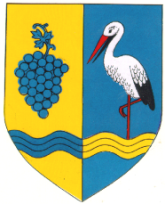 Ősi Község Polgármestere8161 Ősi, Kossuth L. u. 40.       Telefon /fax: 88 / 496-192Honlap: www.osikozseg.hu       E-mail:  ph.osi@invitel.hu